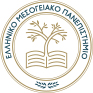 ΕΛΛΗΝΙΚΟ ΜΕΣΟΓΕΙΑΚΟ ΠΑΝΕΠΙΣΤΗΜΙΟΣΧΟΛΗ ΕΠΙΣΤΗΜΩΝ ΥΓΕΙΑΣΤμήμα Επιστημών Διατροφής & ΔιαιτολογίαςΕπιτροπή Πρακτικής ΆσκησηςΑΝΑΚΟΙΝΩΣΗΣταδιακή άρση απαγόρευσης διεξαγωγής της πρακτικής άσκησης Σύμφωνα με την Κοινή Υπουργική Απόφαση Αριθμ. Δ1α/ΓΠ.οικ. 28237/2020 (ΦΕΚ 1699/τ.Β/5-5-2020) οι φοιτητές από 11.5.2020 και εξής, δύνανται να διεξάγουν πρακτική άσκηση σύμφωνα με τα οριζόμενα στο πρόγραμμα σπουδών τους, εφόσον οι φορείς στους οποίους διεξάγεται η πρακτική άσκηση δεν τελούν σε προσωρινή απαγόρευση λειτουργίας και σύμφωνα με τους ειδικότερους όρους και κανόνες για τη διασφάλιση της δημόσιας υγείας, οι οποίοι έχουν τεθεί σε ισχύ για τους εργαζομένους κάθε φορέα.Με βάση τα παραπάνω, οι φοιτητές του Τμήματος Διατροφής & Διαιτολογίας που επιθυμούν ή να συνεχίσουν ή να ξεκινήσουν την πρακτική τους άσκηση θα πρέπει να αποστείλουν ηλεκτρονικά στην κα Νεκταρία Κουρουπάκη nektaria@hmu.gr έως 15/5/2020 τα παρακάτω έγγραφα ανάλογα με την κατηγορία που ανήκουν. Η προβλεπόμενη ημερομηνία έναρξης πρακτικής άσκησης είναι η 1/6/2020. Α) Οι φοιτητές που βρίσκονται σε αναστολή πρακτικής καθώς και οι φοιτητές που είχαν καταθέσει αίτηση για έναρξη πρακτικής 1/4/2020, αφού έρθουν σε επικοινωνία με τον φορέα απασχόλησης που δεν τελεί σε προσωρινή απαγόρευση, θα συμπληρώσουν και θα αποστείλουν στη Γραμματεία την επισυναπτόμενη Υπεύθυνη Δήλωση. Β) Οι φοιτητές που πληρούν τις προϋποθέσεις και επιθυμούν να υλοποιήσουν την πρακτική τους άσκηση από 1/6/2020, καλούνται να καταθέσουν στη Γραμματεία του Τμήματός τους α) Αίτηση Φοιτητή, β) Βεβαίωση Αποδοχής από το φορέα απασχόλησης και γ) τα δικαιολογητικά με τα ατομικά στοιχεία του φοιτητή (Ταυτότητα, ΑΦΜ, ΑΜΚΑ, ΑΜΑ, Λογαριασμός Τραπέζης), κατεβάστε τα έντυπα εδώ (https://praktiki.hmu.gr/).Γ) Οι φοιτητές που βρίσκονται σε αναστολή πρακτικής καθώς και οι φοιτητές που είχαν καταθέσει αίτηση για έναρξη πρακτικής 1/4/2020 σε φορείς που τελούν σε προσωρινή απαγόρευση δύνανται α) να συνεχίσουν ή να ξεκινήσουν την πρακτική τους άσκηση όταν αρθεί η προσωρινή απαγόρευση στον φορέα απασχόλησης τους κατά περίπτωση ή β) να επιλέξουν άλλο φορέα απασχόλησης συμπληρώνοντας τα έντυπα της κατηγορίας Β.Δ) Οι φοιτητές που βρίσκονται σε αναστολή πρακτικής και για προσωπικούς λόγους δεν επιθυμούν να ολοκληρώσουν τώρα το υπόλοιπο της πρακτικής τους, μπορούν να συνεχίζουν αργότερα, αφού ενημερώσουν σχετικά το Τμήμα τους.Για τυχόν διευκρινήσεις επικοινωνήστε με το Τμήμα ή το Γραφείο Πρακτικής Άσκησης.Οι σχετικές Αιτήσεις πραγματοποίησης πρακτικής άσκησης είναι διαθέσιμες στην Ιστοσελίδα του Τμήματος Επιστημών Διατροφής & Διαιτολογίας http://www.hmu.gr/nds καθώς επίσης και στην προαναφερθείσα Ιστοσελίδα του Γραφείου Πρακτικής Άσκησης http://praktiki.teicrete.gr.Δικαίωμα υποβολής Αίτησης Π.Α. έχουν οι φοιτητές/τριες οι οποίοι σωρευτικά με την τρέχουσα εξεταστική χειμερινού εξαμήνου σπουδών 2019-2020, θα έχουν ολοκληρώσει επιτυχώς τα 2/3 του συνόλου των μαθημάτων του προγράμματος σπουδών (τουλάχιστον 160 Διδακτικές Μονάδες) και όλα τα μαθήματα ειδικότητας. φοιτητές/τριες με εκκρεμότητα ενός (1) μαθήματος Ειδικότητας*, έχουν τη δυνατότητα να υποβάλουν Αίτηση, η οποία θα εξεταστεί ξεχωριστά από την Eπιτροπή Πρακτικής Άσκησης του Τμήματος. (*θεωρία και εργαστήριο υπολογίζονται ως ξεχωριστά μαθήματα). Τεχνικές ΟδηγίεςΟ/η ενδιαφερόμενος/η φοιτητής/τρια υποβάλει δύο (2) Αιτήσεις.1η Αίτηση ΠΡΟΣ: την Επιτροπή Πρακτικής Άσκησης του Τμήματος Επιστημών Διατροφής & Διαιτολογίας Εδώ συμπληρώνονται τα στοιχεία επικοινωνίας (ταχυδρομική διεύθυνση, τηλ. επικοινωνίας, e-mail κλπ) και απαραίτητα τουλάχιστον τρεις (3) επιλογές θέσεων πρακτικής άσκησης, κυρίως αν πρόκειται για ανταγωνιστικές θέσεις, όπως π.χ. σε δημόσια νοσοκομεία.2η Αίτηση ΕΣΠΑΠΡΟΣ: Γραμματεία ΤμήματοςΕδώ συμπληρώνεται μόνο το αριστερό τμήμα της Αίτησης ήτοι τα στοιχεία επικοινωνίας του ενδιαφερόμενου Φοιτητή/τριας (ταχυδρομική διεύθυνση, τηλέφωνο επικοινωνίας, e-mail) καθότι η συγκεκριμένη Αίτηση αποτελεί τη συμμετοχή στο έργο ΕΣΠΑ 2014-2020 ‘Πρακτική Άσκηση Τριτοβάθμιας Εκπαίδευσης του Ελληνικού Μεσογειακού Πανεπιστημίου’. Όλα τα απαραίτητα δικαιολογητικά που πρέπει να αποστείλετε για τη συμμετοχή στο έργο ΕΣΠΑ 2014-2020, αποτυπώνονται επάνω στην Αίτηση ΕΣΠΑ.Οι δύο Αιτήσεις αποστέλλονται σωρευτικά στο email της κας Νεκταρίας Κουρουπάκη nektaria@hmu.grΣε ότι αφορά τη χορήγηση αναλυτικής βαθμολογίας ο ενδιαφερόμενος φοιτητής/φοιτήτρια πρέπει να ακολουθήσει την κατωτέρω διαδικασία, ήτοι:α) Υποβολή σχετικού αιτήματος προς τη Γραμματεία του Τμήματος που αφορά στη χορήγηση αναλυτικής βαθμολογίας, μέσω της ηλεκτρονικής πλατφόρμας, β) Η Βεβαίωση της αναλυτικής τους βαθμολογίας, θα τους αποσταλεί συνημμένα από τη Γραμματεία του Τμήματος, στο e-mail του ενδιαφερόμενου φοιτητή/φοιτήτριας, γ) Εν συνεχεία ο ενδιαφερόμενος αφού παραλάβει την αναλυτική βαθμολογία την προωθεί-αποστέλλει, σωρευτικά με τις υπόλοιπες Αιτήσεις, Βεβαιώσεις και συνημμένα δικαιολογητικά στο e-mail της κας Νεκταρίας Κουρουπάκη nektaria@hmu.gr, προκειμένου να επιδοθούν στην Επιτροπή Πρακτικής Άσκησης.Επισημαίνεται ότι οι τοποθετήσεις Πρακτικής Άσκησης φοιτητών/φοιτητριών του Τμήματος θα οριστικοποιηθούν από την Επιτροπή Πρακτικής Άσκησης, μετά το πέρας της καταληκτικής προθεσμίας υποβολής αιτήσεων, εφόσον έχουν κατατεθεί όλες οι απαιτούμενες βαθμολογίες της εξεταστικής του Χειμερινού Εξαμήνου 2019-2010.Οδηγίες για την Πρακτική Άσκηση μέσω του έργου ΕΣΠΑ 2014-2020, διατίθενται στην ιστοσελίδα του Γραφείου Πρακτικής Άσκησης του Ελληνικού Μεσογειακού Πανεπιστημίου http://praktiki.teicrete.grΔιαθέσιμες θέσεις πρακτικής άσκησης:Στην ιστοσελίδα του Γραφείου Πρακτικής ΆσκησηςΘέσεις ΠΑ http://praktiki.teicrete.gr/en/search_paoffers Ανακοινώσεις http://praktiki.teicrete.gr/en/news Με εγγραφή στο Σύστημα Κεντρικής Υποστήριξης της Πρακτικής Άσκησης Φοιτητών ΑΕΙ «ΑΤΛΑΣ», Είσοδος – Προπτυχιακός φοιτητής http://submit-atlas.grnet.grΓια οποιαδήποτε πρόσθετη πληροφορία-ενημέρωση, η οποία αφορά στην πραγματοποίηση Πρακτικής Άσκησης και η οποία δεν αναφέρεται στις Ανακοινώσεις του Γραφείου Πρακτικής Άσκησης του Ελληνικού Μεσογειακού Πανεπιστημίου & του Τμήματος Επιστημών Διατροφής & Διαιτολογίας, οι φοιτητές μπορούν να επικοινωνούν μέσω ηλεκτρονικού ταχυδρομείου με την κα Σφακιανάκη Ειρήνη sfakianaki@hmu.gr ή με τον κ. Σφενδουράκη Ιωάννη sfendourakis@hmu.gr καθώς επίσης στο τηλέφωνο 28430 29492. Μετά την ολοκλήρωση της διαδικασίας και προ της τοποθέτησης σε θέση πρακτικής άσκησης, το σύνολο των υπηρεσιακών εγγράφων που θα αποσταλούν μέσω εταιρίας Courier και με χρέωση Παραλήπτη, στην ταχυδρομική διεύθυνση που ο φοιτητής/φοιτήτρια έχει δηλώσει στην αίτησή του και μετά από τηλεφωνική επικοινωνία με την κα Νεκταρία Κουρουπάκη N. (τηλ. 28430 29492), προς επιβεβαίωση. *Επισημαίνεται ότι οι φοιτητές που πραγματοποιούν Πρακτική Άσκηση με επιδότηση από το Πρόγραμμα ΕΣΠΑ, σε ότι αφορά στην υπογραφή και αποστολή της σχετικής Σύμβασης Πρακτικής Άσκησης, μπορούν να επικοινωνούν με την κα Ανδριανή Σταυροπούλου στο Γραφείο Πρακτικής Άσκησης του Ελληνικού Μεσογειακού Πανεπιστημίου (τηλ. 2810 379472, 2810 379337).                       Η Επιτροπή Πρακτικής ΆσκησηςΥΠΕΥΘΥΝΗ ΔΗΛΩΣΗ(άρθρο 8 Ν.1599/1986)Η ακρίβεια των στοιχείων που υποβάλλονται με αυτή τη δήλωση μπορεί να ελεγχθεί με βάση το αρχείο άλλων υπηρεσιών (άρθρο 8,παρ. 4 Ν. 1599/1986)Ημερομηνία:      … /…/ 20…Ο – Η Δηλών(Υπογραφή)(1) Αναγράφεται από τον ενδιαφερόμενο πολίτη ή Αρχή ή η Υπηρεσία του δημόσιου τομέα, που απευθύνεται η αίτηση.(2) Αναγράφεται ολογράφως. (3) «Όποιος εν γνώσει του δηλώνει ψευδή γεγονότα ή αρνείται ή αποκρύπτει τα αληθινά με έγγραφη υπεύθυνη δήλωση του άρθρου 8 τιμωρείται με φυλάκιση τουλάχιστον τριών μηνών. Εάν ο υπαίτιος αυτών των πράξεων σκόπευε να προσπορίσει στον εαυτόν του ή σε άλλον περιουσιακό όφελος βλάπτοντας τρίτον ή σκόπευε να βλάψει άλλον, τιμωρείται με κάθειρξη μέχρι 10 ετών.(4) Σε περίπτωση ανεπάρκειας χώρου η δήλωση συνεχίζεται στην πίσω όψη της και υπογράφεται από τον δηλούντα ή την δηλούσα. ΠΡΟΣ(1):ΓΡΑΜΜΑΤΕΙΑ ΤΜΗΜΑΤΟΣ……………………………………………………….ΕΛΜΕΠΑΓΡΑΜΜΑΤΕΙΑ ΤΜΗΜΑΤΟΣ……………………………………………………….ΕΛΜΕΠΑΓΡΑΜΜΑΤΕΙΑ ΤΜΗΜΑΤΟΣ……………………………………………………….ΕΛΜΕΠΑΓΡΑΜΜΑΤΕΙΑ ΤΜΗΜΑΤΟΣ……………………………………………………….ΕΛΜΕΠΑΓΡΑΜΜΑΤΕΙΑ ΤΜΗΜΑΤΟΣ……………………………………………………….ΕΛΜΕΠΑΓΡΑΜΜΑΤΕΙΑ ΤΜΗΜΑΤΟΣ……………………………………………………….ΕΛΜΕΠΑΓΡΑΜΜΑΤΕΙΑ ΤΜΗΜΑΤΟΣ……………………………………………………….ΕΛΜΕΠΑΓΡΑΜΜΑΤΕΙΑ ΤΜΗΜΑΤΟΣ……………………………………………………….ΕΛΜΕΠΑΓΡΑΜΜΑΤΕΙΑ ΤΜΗΜΑΤΟΣ……………………………………………………….ΕΛΜΕΠΑΓΡΑΜΜΑΤΕΙΑ ΤΜΗΜΑΤΟΣ……………………………………………………….ΕΛΜΕΠΑΓΡΑΜΜΑΤΕΙΑ ΤΜΗΜΑΤΟΣ……………………………………………………….ΕΛΜΕΠΑΓΡΑΜΜΑΤΕΙΑ ΤΜΗΜΑΤΟΣ……………………………………………………….ΕΛΜΕΠΑΓΡΑΜΜΑΤΕΙΑ ΤΜΗΜΑΤΟΣ……………………………………………………….ΕΛΜΕΠΑΓΡΑΜΜΑΤΕΙΑ ΤΜΗΜΑΤΟΣ……………………………………………………….ΕΛΜΕΠΑΓΡΑΜΜΑΤΕΙΑ ΤΜΗΜΑΤΟΣ……………………………………………………….ΕΛΜΕΠΑΟ – Η Όνομα:Επώνυμο:Επώνυμο:Επώνυμο:Όνομα και Επώνυμο Πατέρα: Όνομα και Επώνυμο Πατέρα: Όνομα και Επώνυμο Πατέρα: Όνομα και Επώνυμο Πατέρα: Όνομα και Επώνυμο Μητέρας:Όνομα και Επώνυμο Μητέρας:Όνομα και Επώνυμο Μητέρας:Όνομα και Επώνυμο Μητέρας:Ημερομηνία γέννησης(2): Ημερομηνία γέννησης(2): Ημερομηνία γέννησης(2): Ημερομηνία γέννησης(2): Τόπος Γέννησης:Τόπος Γέννησης:Τόπος Γέννησης:Τόπος Γέννησης:Αριθμός Δελτίου Ταυτότητας:Αριθμός Δελτίου Ταυτότητας:Αριθμός Δελτίου Ταυτότητας:Αριθμός Δελτίου Ταυτότητας:Τηλ:Τηλ:Τόπος Κατοικίας:Τόπος Κατοικίας:Οδός:Αριθ:ΤΚ:Αρ. Τηλεομοιοτύπου (Fax):Αρ. Τηλεομοιοτύπου (Fax):Αρ. Τηλεομοιοτύπου (Fax):Δ/νση Ηλεκτρ. Ταχυδρομείου(Ε-mail):Δ/νση Ηλεκτρ. Ταχυδρομείου(Ε-mail):Με ατομική μου ευθύνη και γνωρίζοντας τις κυρώσεις (3), που προβλέπονται από της διατάξεις της παρ. 6 του άρθρου 22 του Ν. 1599/1986, δηλώνω ότι: